Consorzio 6 Toscana Sud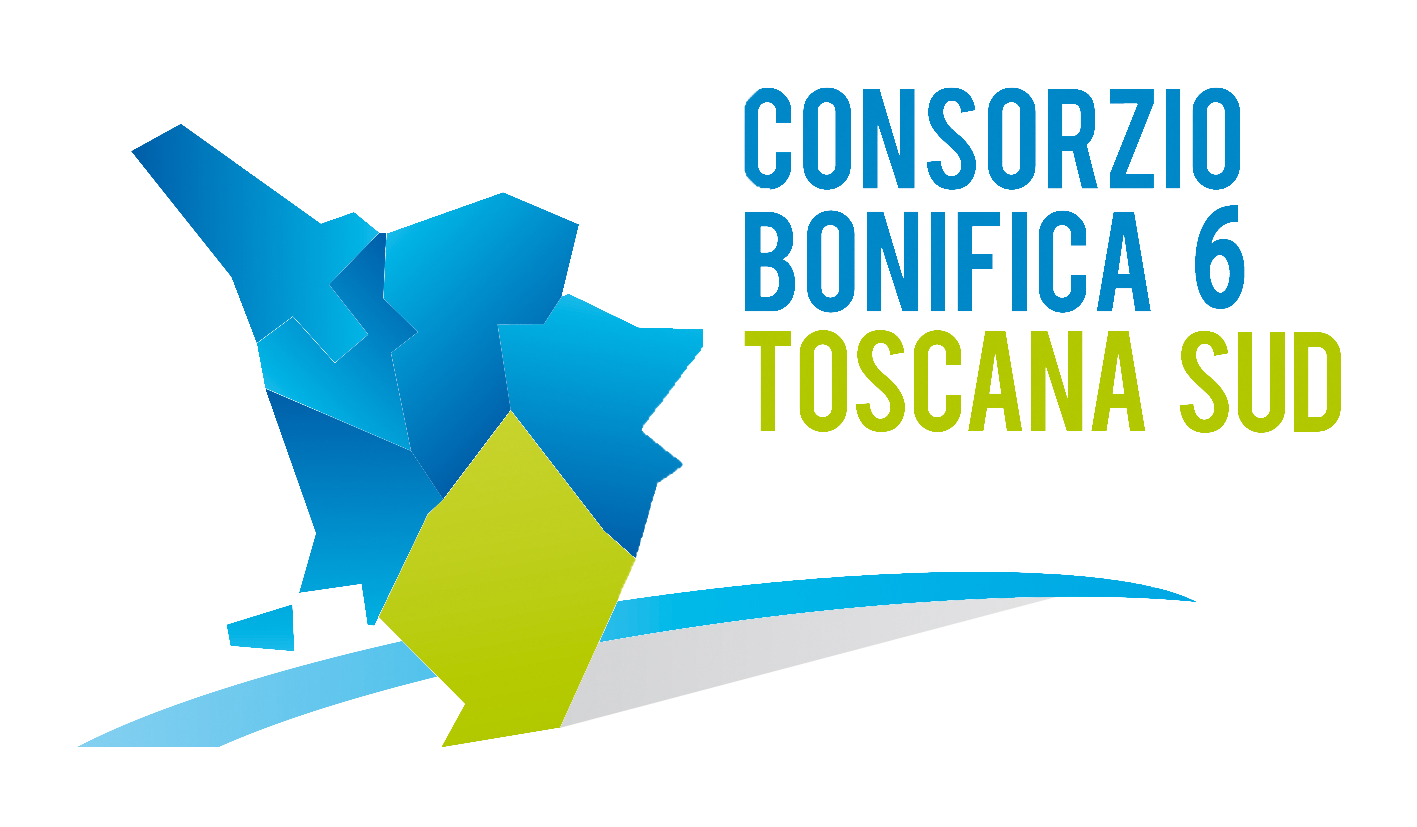 Viale Ximenes n. 3 – 58100 Grosseto - tel. 0564.22189     bonifica@pec.cb6toscanasud.it   -   www.cb6toscanasud.it     Codice Fiscale  01547070530  DIRETTORE GENERALEDecreto  N. 32    – Data Adozione   01/07/2015Atto Pubblicato su Banca Dati escluso/i allegato/i OGGETTO: Approvazione, ai sensi del combinato disposto artt. 122, comma 7 e 57, comma 6 del D. Lgs. 163/2006 e s.m.i., indizione della  procedura negoziata per l’esecuzione dei lavori di cui al “LOTTO N.016 - 2012EGR0258 - LAVORI DI RIPRISTINO DELLE SEZIONI DI DEFLUSSO DEL FIUME ALBEGNA - PROSECUZIONE DEI LAVORI DI RIMOZIONE MACRORINTERRI IN ALVEO (int.36)” dell'importo complessivo di € 1.000.000,00.CIG:6315087EA3Numero proposta:   -DECRETO DEL DIRETTORE  GENERALE N. 32 DEL  01 LUGLIO 2015L’anno duemilaquindici il giorno 01 del mese di luglio alle ore 12.00 presso la sede del Consorzio in Grosseto, viale Ximenes n. 3IL DIRETTORE GENERALEVista la Legge Regionale n. 79 del 27.12.2012;Visto il Decreto del Presidente n. 223 del 22 Gennaio 2015 con il quale è stato assunto l’Arch. Fabio Zappalorti con la qualifica di Direttore Generale del Consorzio 6 Toscana Sud a far data dal 01 Febbraio 2015;  Visto il vigente Statuto Consortile approvato con delibera n. 6 dell’Assemblea consortile seduta  n. 2 del 29/04/2015 e pubblicato sul B.U.R.T Parte Seconda n. 20 del 20/05/2015 Supplemento n. 78;   Visto in particolare l’Art. 39 lettera b), c) e h) del Vigente Statuto;Visto il D.Lgs. 12 aprile 2006, n. 163 “Codice dei contratti di lavori, servizi e forniture;Visto il D.P.R. 5 ottobre 2010, n. 207 “Regolamento di esecuzione e attuazione del Decreto Legislativo n. 163/2006;Vista la L.R. 13 luglio 2007, n. 38 “Norme in materia di contratti pubblici e relative disposizioni sulla sicurezza e regolarità del lavoro” e successive modifiche ed integrazioni;Vista la L. 241/1990 “Nuove norme in materia di procedimento amministrativo e di diritto di accesso ai documenti amministrativi”;Viste le eccezionali precipitazioni atmosferiche abbattutesi nel comprensorio dell’ex Osa Albegna nei giorni 11 e 12 novembre 2012; Visto il Piano degli interventi del Commissario della Regione Toscana ex art. 1 comma 548 L. 228/2012, e la successiva sesta rimodulazione approvata con ordinanza del Commissario delegato n.22 del 25/05/2015 con il quale veniva stanziato l’importo di € 1.000.000,00 per l’esecuzione dei lavori in oggetto;Visto il Decreto n.19 del 23.06.2015 del Direttore Generale con il quale si nominava il Responsabile Unico del Procedimento, Progettista e Coordinatore della Sicurezza in fase di Progettazione;	Visto il Progetto Definitivo-Esecutivo denominato “LOTTO N.016 - 2012EGR0258 - LAVORI DI RIPRISTINO DELLE SEZIONI DI DEFLUSSO DEL FIUME ALBEGNA - PROSECUZIONE DEI LAVORI DI RIMOZIONE MACRORINTERRI IN ALVEO (int.36)” redatto in data 26.06.2015 dall’Ufficio Tecnico del Consorzio dell’importo complessivo di Euro 1.000.000,00Visto il Verbale di Verifica e Validazione del predetto progetto redatta in data 26.06.2015 ai sensi e per gli effetti dell’art. 112 del D.lgs. n° 163/2006 e s.m.i. e degli artt. 44 – 59 del D.P.R. 207/2010 e s.m.i.;Considerata la  Determina Dirigenziale 29.06.2015 n.29 di approvazione del progetto e di tutte le sue premesse;Vista l’urgenza e l’indifferibilità con la quale gli interventi devono essere realizzati al fine di ripristinare l’officiosità idraulica del fiume Albegna, gravemente compromessa dagli eventi alluvionali, e in considerazione del fatto che le lavorazioni dovranno essere concluse prima della stagione invernale futura;Ritenuto per quanto indicato alla linea precedente di poter procedere con la procedura negoziata senza previa pubblicazione di un bando di gara, ai sensi degli artt. 122, comma 7 e 57, comma 6 del D. Lgs. 163/2006 e s.m.i, così come modificati ed integrati dalla Legge 106/2011;Visto l’elenco delle ditte da invitare alla procedura, allegato alla lettera di invito, scelti tra gli operatori in possesso della categoria OG 8 con Classe pari o superiore alla III per l’esecuzione dei lavori;D E C R E T Adi approvare, per le motivazioni espresse in premessa, ai sensi del combinato disposto artt. 122, comma 7 e 57, comma 6 del D. Lgs. 163/2006 e s.m.i., l’indizione della  procedura negoziata per l’esecuzione dei lavori di cui al “LOTTO N.016 - 2012EGR0258 - LAVORI DI RIPRISTINO DELLE SEZIONI DI DEFLUSSO DEL FIUME ALBEGNA - PROSECUZIONE DEI LAVORI DI RIMOZIONE MACRORINTERRI IN ALVEO (int.36)” dell’importo complessivo di Euro 1.00.000,00 – CUP:B33G15001560002 - CIG:6315087EA3;di certificare detto intervento come urgente ed indifferibile ai sensi della Legge 164/2014 art.9 lettera b;di approvare la lettera di invito e l’elenco delle imprese da invitare, scelti tra gli operatori in possesso della categoria OG 8 con Classe pari o superiore alla III;di nominare, in qualità di Presidente della commissione di gara, i componenti della stessa l’Ing.Luciano Machetti Dirigente Area Contratti, P.A. Elena Sassetti, P.A. Valeria Angelini, Stéphanie Lombardo;-	di pubblicare il presente Decreto sul sito internet del Consorzio.                                                                                                     IL DIRETTORE GENERALE                                                                                              (Arch. Fabio Zappalorti)